WAGAIT SHIRE COUNCILAGENDAAUDIT COMMITTEE MEETINGCOUNCIL CHAMBERSLOT 62, WAGAIT TOWER ROAD2PMTuesday 18 October 2016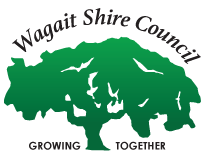 Present:Opening of the first Audit Committee meeting Chaired by:Apologies:That the committee receive and note the apologies for Audit Committee meeting held on 18 October 2016.	Moved:	Seconded:Confirmation of previous Minutes for the Audit Committee meeting of N/A:That the Minutes submitted to the Audit Committee for confirmation are a true and correct record of the meeting.Moved: N/ASeconded: N/AMatters arising from the previous Minutes:	N/ADeclaration of interests of committee members or staff:	Applicant:	Disclosure of Interest:Items for discussion:The Audit Committee receive and note the General Purpose Financial Report for the year ended 30 June 2016.The Audit Committee discuss the content of the General Purpose Financial ReportThe Audit Committee provide a recommendation to the Wagait Shire Councillor regarding the General Purpose Financial Report Other Business:Confidential items:Closure of meeting: